UMOWA NR ………………………, dalej jako „Umowa”zawarta w Warszawie w dniu …………... 2021 r. pomiędzy:Skarbem Państwa - Głównym Inspektoratem Ochrony Środowiska z siedzibą 
w Warszawie, ul. Bitwy Warszawskiej 1920 r. 3, 02-362 Warszawa, NIP 526-16-50-857, REGON 000861593, reprezentowanym przez: Dyrektora Generalnego Głównego Inspektoratu Ochrony Środowiska – Panią Katarzynę Pawlikowską, w imieniu i na rzecz którego na podstawie upoważnienia nr 135/2021 
z dnia 19.10.2021 r. działa:Pani Renata Rudnicka – Dyrektor Biura Dyrektora Generalnegozwanym dalej „Zamawiającym”a: ………………………………………………………………………………………………….………………………………………………………………………………………………….zwanym dalej „Wykonawcą”,reprezentowanym przez:…………………………………………………………………………………………………zwane dalej łącznie „Stronami”o następującej treści:§ 1Zamawiający zamawia, a Wykonawca zobowiązuje się do wykonania usługi, zwanej w Umowie „Usługą”, polegającej na sprzedaży oraz dostarczeniu kalendarzy na 2022 rok na potrzeby GIOŚ opisanych w załączniku nr 1 do Umowy.Termin realizacji usługi wynosi … dni od dnia podpisania umowy, nie później niż do 10.12.2021 r.§ 2Wykonawca oświadcza, że kalendarze są wolne od wad fizycznych oraz prawnych,  a także roszczeń osób trzecich. Kalendarze nie mogą nosić znamion użytkowania oraz muszą być pełnowartościowe w pierwszym gatunku, w tym bez odkształceń, nie uszkodzone mechanicznie, kompletne. Do wykonania przedmiotu umowy Wykonawca użyje własnych materiałów i narzędzi.Wykonawca zobowiązuje się do wykonania przedmiotu umowy przy zachowaniu należytej staranności z uwzględnieniem profesjonalnego charakteru prowadzonej przez Wykonawcę działalności.Wykonawca gwarantuje dostawę kalendarzy do siedziby GIOŚ na adres: ul. Bitwy Warszawskiej 
1920 r. 3 02-362 Warszawa. Dostawa będzie miała miejsce w godzinach 08:00-13:00.Zamawiający zobowiązuje się do współdziałania z Wykonawcą w realizacji przedmiotu umowy.Zamawiający zobowiązuje się do terminowej zapłaty Wykonawcy należytego wynagrodzenia.§ 3Osobami upoważnionymi do podpisania protokołu odbioru oraz odpowiedzialnymi za realizację umowy i kontakty robocze są:1) ze strony Wykonawcy:- ………………………………, tel. …………, e-mail: ……………………2) ze strony Zamawiającego:- ………………………………, tel. …………, e-mail: ……………………Zmiana osoby odpowiedzialnej, o której mowa w ust. 1 pkt. 1) i 2) niniejszego paragrafu, będzie odbywać się poprzez pisemne zgłoszenie, niezwłocznie po dokonaniu zmiany i nie wymaga sporządzania aneksu do niniejszej umowy.§ 4Za wykonanie przedmiotu umowy Wykonawca otrzyma wynagrodzenie w kwocie ……………… zł (słownie: …………………… 00/100 złotych) brutto, tj. ……………… zł (słownie: …………………… 00/100 złotych) netto.Wynagrodzenie, o którym mowa w ust. 1 obejmuje wszelkie koszty, wydatki, nakłady związane z realizacją umowy, w  tym zaspokaja wszelkie roszczenia Wykonawcy.Zapłata należnego Wynagrodzenia nastąpi w terminie 30 dni od dnia dostarczenia Zamawiającemu prawidłowo wystawionej faktury VAT, na podstawie zaakceptowanego przez Zamawiającego protokołu odbioru stanowiącego załącznik nr 2 do Umowy, przelewem na rachunek bankowy Wykonawcy wskazany na fakturze z zastrzeżeniem § 5 ust. 4 i 5.W przypadku, gdy Zamawiający zakwestionuje prawidłowość dostarczonej przez Wykonawcę faktury, termin zapłaty określony w ust. 2 biegnie na nowo od dnia doręczenia Zamawiającemu prawidłowo poprawionej faktury albo odpowiedzi Wykonawcy zaakceptowanej przez Zamawiającego w przedmiocie zgłoszonych zastrzeżeń.Za dzień zapłaty Wynagrodzenia uważa się dzień obciążenia rachunku bankowego  Zamawiającego.§ 5W razie niewykonania lub nienależytego wykonania niniejszej umowy lub niewykonania umowy 
w terminie, Zamawiający może:odstąpić od umowy i zażądać od Wykonawcy zapłaty kary umownej w wysokości 15% wynagrodzenia brutto, o którym mowa w § 4 ust. 1 alboudzielić dodatkowego terminu na realizację umowy i żądać od Wykonawcy zapłaty kary umownej w wysokości 0,1% wynagrodzenia brutto, o którym mowa w § 4 ust. 1, za każdy rozpoczęty dzień opóźnienia, a w przypadku niedotrzymania przez Wykonawcę wyznaczonego, dodatkowego terminu Zamawiający może odstąpić od Umowy.W przypadku opóźnienia Wykonawcy w wykonaniu lub należytym wykonaniu umowy Zamawiający może żądać zapłaty kary umownej określonej w ust. 1 pkt 2 także w przypadku, gdy nie wyznaczył terminu dodatkowego.W przypadku gdyby powstała szkoda nie została zrekompensowana zapłaconą karą umowną, Zamawiający może dochodzić na ogólnych zasadach Kodeksu cywilnego odszkodowania uzupełniającego do wysokości faktycznie poniesionej szkody.Kary umowne, o których mowa w ust. 1, mogą być wnoszone na podstawie odrębnego wezwania do zapłaty albo potrącone z wynagrodzenia należnego Wykonawcy, o którym mowa w § 4 ust. 1.Wykonawca wyraża zgodę na dokonanie potrącenia kar umownych, naliczonych przez Zamawiającego, z należności wynikających z faktur VAT wystawionych przez Wykonawcę.§ 6Na dostarczone kalendarze Wykonawca udzieli gwarancji jakości za wady na okres 12 miesięcy licząc od dnia dostawy wykonanej usługi.Wykonawca ponosi odpowiedzialność z tytułu gwarancji jakości za wady zmniejszające wartość użytkową kalendarzy ujawnioną w okresie gwarancyjnym, a także za ich usunięcie. Usunięcie wady polega każdorazowo na wymianie kalendarzy na nowe wolne od wad.Gwarancja obejmuje zarówno wady niewykryte w momencie odbioru dostawy przez Zamawiającego, jak i wszelkie inne wady fizyczne.Niezależnie od uprawnień z tytułu gwarancji Zamawiającemu przysługują uprawnienia z tytułu rękojmi za wady przedmiotu umowy, zgodnie z przepisami Kodeksu cywilnego (Dz. U. z 2020 r. poz. 1740, 2320).W przypadku stwierdzenia przy odbiorze braków ilościowych i/lub jakościowych Zamawiający ma prawo nie przyjąć dostawy niezgodnej z zamówieniem i zgłosić reklamację. Zamawiający ma możliwość podjęcia decyzji o konieczności wymiany całości lub tylko części dostawy kalendarzy na nowe.Zamawiający ma prawo zgłosić reklamację w trakcie eksploatacji dostarczonych kalendarzy, w szczególności w przypadku stwierdzenia przez Zamawiającego, że: jakość dostarczonych kalendarzy nie odpowiada wymogom jakościowym i/lub funkcjonalnym opisanym w § 2 ust. 1 i 3 Umowy, gdy dostarczone kalendarze są niezgodne z zamówieniem, niekompletne i posiadają ślady zewnętrznego uszkodzenia albo posiadają inne wady lub nie zgadzają się ilości. W takim przypadku Wykonawca na swój koszt wymieni zareklamowane kalendarze na nowe lub dostarczy ich wymaganą , prawidłową ilość.Reklamacje należy zgłosić do Wykonawcy przy odbiorze kalendarzy lub w terminie 14 dni od dnia stwierdzenia wady (na adres mailowy wskazany w § 3 ust. 1 pkt. 1). Brak odpowiedzi Wykonawcy na reklamację w terminie 1 dnia roboczego od dnia złożenia reklamacji przez Zamawiającego traktowany będzie jako uznanie reklamacji za zasadną.Wykonawca zobowiązany jest w terminie 7 dni roboczych od zgłoszenia reklamacji uzupełnić dostawę o brakującą ilość kalendarzy lub odebrać i dostarczyć kalendarze wolne od wad. Wykonawcy nie przysługuje dodatkowe wynagrodzenie z tego tytułu.§ 7Zamawiający oświadcza, że jest administratorem danych osobowych w rozumieniu przepisów Rozporządzenia Parlamentu Europejskiego i Rad) (UE) 2016/679 z dnia 27 kwietnia 2016 r. w sprawie ochrony osób fizycznych w związku z przetwarzaniem danych osobowych i w sprawie swobodnego przepływu takich danych oraz uchylenia dyrektywy 95 46 WE (ogólne rozporządzenie o ochronie danych) oraz oświadcza że dane osobowe Wykonawcy w przypadku osoby fizycznej będą przetwarzane zgodnie z informacją określoną w załączniku nr 3 do niniejszej Umowy.§ 8Strony dołożą wszelkich starań, by ewentualne spory rozstrzygnąć polubownie. W przypadku, gdy nie dojdą do porozumienia, spory rozstrzygane będą przez Sąd Powszechny właściwy dla siedziby Zamawiającego.Wykonawca nie może dokonać cesji żadnych praw i roszczeń lub przeniesienia obowiązków wynikających z Umowy na rzecz osoby trzeciej bez uprzedniej pisemnej zgody Zamawiającego.Wszelkie zmiany w treści umowy wymagają formy pisemnego aneksu i zgody obu stron pod rygorem nieważności.W sprawach nieuregulowanych niniejszą umową mają zastosowanie przepisy ustawy z dnia 23 kwietnia 1964 r. Kodeks Cywilny (Dz. U. z 2020 r. poz. 1740, 2320).Umowa została sporządzona w dwóch jednobrzmiących egzemplarzach, jeden dla Zamawiającego 
i jeden dla Wykonawcy.ZAMAWIAJĄCY							    WYKONAWCA   ………………………………….                                                       ………………………………….Załączniki:1. Załącznik nr 1 do Umowy – Opis przedmiotu zamówienia2. Załącznik nr 2 do Umowy – Protokół odbioru3. Załącznik nr 3 do Umowy – Klauzula informacyjna RODOZałącznik nr 1 do UmowyOPIS PRZEDMIOTU ZAMÓWIENIAI. Przedmiot zamówieniaPrzedmiotem zamówienia jest sprzedaż oraz dostarczenie kalendarzy na 2022 rok 
na potrzeby GIOŚ.II. Termin realizacji przedmiotu zamówienia (Umowa)1. Umowa zostanie zawarta na czas oznaczony i obowiązywać będzie od dnia podpisania do dnia wykonania usługi.2. Termin realizacji usługi wynosi maksymalnie 14 dni od dnia podpisania Umowy.III. Szczegóły dotyczące przedmiotu zamówienia1. Specyfikacja kalendarzy:2. Kalendarze muszą być wolne od wad fizycznych oraz prawnych,  a także roszczeń osób trzecich. Kalendarze nie mogą nosić znamion użytkowania oraz muszą być pełnowartościowe w pierwszym gatunku, w tym bez odkształceń, nie uszkodzone mechanicznie, kompletne. Wykonawca zobowiązuje się do wykonania przedmiotu umowy przy zachowaniu należytej staranności z uwzględnieniem profesjonalnego charakteru prowadzonej przez Wykonawcę działalności.3. Wykonawca gwarantuje dostawę kalendarzy do siedziby GIOŚ na adres: ul. Bitwy Warszawskiej 1920 r. 3 02-362 Warszawa.4. Zamawiający zobowiązuje się do współdziałania z Wykonawcą w realizacji przedmiotu Umowy.5. Zamawiający zobowiązuje się do terminowej zapłaty Wykonawcy należytego wynagrodzenia.6. Wynagrodzenie Wykonawcy zostanie wypłacone na podstawie prawidłowo wystawionej Faktury VAT w terminie 30 dni od daty jej dostarczenia do siedziby Zamawiającego.7. Podstawą wystawienia Faktury VAT jest podpisany przez uprawnionego przedstawiciela Wykonawcy i Zamawiającego protokół odbioru dostawy, bez zastrzeżeń.8. Wykonawca zobowiązany jest do zapewnienia co najmniej 1 osoby dedykowanej do obsługi Zamawiającego. Przed podpisaniem Umowy Wykonawca wskaże osobę odpowiedzialną za prawidłową realizację umowy.9. Na wykonane kalendarze Wykonawca udzieli gwarancji jakości na okres 12 miesięcy licząc od dnia dostawy.10. Wykonawca ponosi odpowiedzialność z tytułu gwarancji jakości zmniejszające wartość użytkową kalendarzy ujawnioną w okresie gwarancyjnym, a także za ich usunięcie. Usunięcie wady polega każdorazowo na wymianie kalendarzy na nowe wolne od wad.11. Gwarancja obejmuje zarówno wady niewykryte w momencie odbioru danej dostawy przez Zamawiającego, jak i wszelkie inne wady fizyczne.12. Niezależnie od uprawnień z tytułu gwarancji Zamawiającemu przysługują uprawnienia 
z tytułu rękojmi za wady przedmiotu umowy, zgodnie z przepisami Kodeksu cywilnego (Dz. U. z 2020 r. poz. 1740, 2320).Załącznik nr 2 do UmowyPROTOKÓŁ ODBIORU DOSTARCZONYCH KALENDARZYSporządzony, dnia ……………………r.Wykonawca: ……………………………………………………………………………………,Zamawiający: Główny Inspektorat Ochrony Środowiska ul. Bitwy Warszawskiej 1920 r. 3 02-362 WarszawaNIP:526-16-50-857 REGON: 0008615931. Wykonawca przekazuje a Zamawiający przyjmuje:2. Strony nie zgłaszają uwag/zgłaszają następujące uwagi (niepotrzebne skreślić, bez uwag lub określić stan, usterki, kompletność, wymienić istotne):………………………………………………………………………………………………………………………………………………………………………………………………………………………………………………………………………………………………………………………………………3. Protokół sporządzono w dwóch jednobrzmiących egzemplarzach po jednym dla każdej ze Stron.………………………………                                                       ………………………………            Wykonawca                                                                                      ZamawiającyZałącznik nr 3 do UmowyKLAUZULA INFORMACYJNANa podstawie art. 13 ust. 1 i 2 Rozporządzenia Parlamentu Europejskiego i Rady (UE) 2016/679 z 27 kwietnia 2016 r. w sprawie ochrony osób fizycznych w związku z przetwarzaniem danych osobowych i w sprawie swobodnego przepływu takich danych oraz uchylenia dyrektywy 95/46/WE (ogólne rozporządzenie o ochronie danych) (Dz. Urz. UE. L. 2016.119.1 z 04.05.2016 r.), dalej RODO uprzejmie informujemy:1. Administratorem Pani/Pana danych osobowych jest Główny Inspektor Ochrony Środowiska z siedzibą w Warszawie 02-362, ul. Bitwy Warszawskiej 1920 r. 3, tel. 502220241.2. Kontakt z Inspektorem Ochrony Danych możliwy jest pod adresem ul. Bitwy Warszawskiej 1920 r. 3, 02-362 Warszawa, tel. 502220241, e-mail: iod@gios.gov.pl3. Przetwarzanie Pani/Pana danych osobowych będzie się odbywać na podstawie:− art. 6 ust. 1 lit b, RODO - w celu wykonania umowy, której jest Pani/Pan stroną, lub do podjęcia działań na żądanie osoby, której dane dotyczą przed zawarciem umowy,− art. 6 lit c RODO – w celu wypełnienia obowiązku prawnego ciążącego na administratorze, wynikającego z ustawowy z dnia 20 lipca 1991 r. o Inspekcji Ochrony Środowiska (Dz. U. z 2020 r. poz. 995 ze zm.), − art. 6 lit e RODO – w celu wykonania zadania realizowanego w interesie publicznym lub w ramach sprawowania władzy publicznej powierzonej administratorowi.4. W związku z przetwarzaniem danych w celach wskazanych w pkt 3, Pani/Pana dane osobowe mogą być udostępniane innym odbiorcom lub kategoriom odbiorców danych osobowych. Odbiorcami Pani/Pana danych osobowych mogą być podmioty uprawnione do odbioru Pani/Pana danych, w tym państwa trzecie, nienależące do UE, w uzasadnionych przypadkach i na podstawie odpowiednich przepisów prawa.5. Pani/Pana dane osobowe będą przechowywane przez okres niezbędny do realizacji celów przetwarzania, lecz nie krócej niż okres wskazany w przepisach o archiwizacji.6. W związku z przetwarzaniem przez Administratora Pani/Pana danych osobowych, przysługuje Pani/Panu prawo do:− dostępu do treści danych, na podstawie art. 15 RODO z zastrzeżeniem, że udostępniane dane osobowe nie mogą ujawniać informacji niejawnych, ani naruszać tajemnic prawnie chronionych, do których zachowania zobowiązany jest Administrator oraz z zastrzeżeniem art. 5 ustawy z dnia 10 maja 2018 r. o ochronie danych osobowych (Dz. U. z 2018, poz. 1000); − w przypadku przetwarzania danych osobowych na podstawie zgody (art. 7 RODO) ma Pani/Pan prawo w dowolnym momencie wycofać zgodę, co pozostaje bez wpływu na zgodność z prawem przetwarzania, które miało miejsce na tej podstawie przed cofnięciem zgody;− sprostowania danych, na podstawie art. 16 RODO;− ograniczenia przetwarzania danych, na podstawie art. 18 RODO.7. W przypadku przetwarzania danych na podstawie art. 6 ust. 1 pkt c) podanie danych osobowych jest obligatoryjne na mocy szczególnych przepisów prawa.8. W przypadku uznania, iż przetwarzanie przez Administratora Pani/Pana danych osobowych narusza przepisy prawa, przysługuje Pani/Panu prawo do wniesienia skargi do Prezesa Urzędu Ochrony Danych Osobowych. Organ ten będzie właściwy do rozpatrzenia skargi z tym, że prawo wniesienia skargi dotyczy wyłącznie zgodności z prawem przetwarzania danych osobowych, nie dotyczy zaś realizacji zadań ustawowych GIOŚ.9. W związku z funkcjonowaniem systemów teleinformatycznych, niektóre przetwarzane przez Administratora Pani/Pana dane osobowe są przetwarzane w sposób zautomatyzowany. Pani/ Pana dane osobowe nie będą profilowane.NazwaSpecyfikacjaZdjęcie podglądoweIlośćKalendarz książkowy A4 tygodniowyformat bloku: 210 x 265 mm;układ: 1 tydzień na 2 stronach (cały tydzień na rozkładówce);objętość: 144 strony + 8 stron z mapami;papier: chamois 90g/m2;druk: szaro-bordowy;przed każdym miesiącem terminarz miesięczny;kalendarium: 5-języczne (PL, GB, D, RUS, FR), imieniny i święta; kalendarium plan roczny;część informacyjna: skrócony kalendarz roczny 2021, 2022, 2023; plan urlopowy; odległości między miastami; telefoniczne numery kierunkowe; kalendarz stuletni; strefy czasowe; święta w państwach Unii Europejskiej; informacje dla kierowców; oświadczenie o zdarzeniu drogowym; plan miesięczny na rok 2022 oraz na rok 2023; skorowidz od A do Z;10 map (na wyklejce z przodu mapa Europy, na wyklejce z tyłu mapa Polski, dodatkowo 8 stron z mapami głównych miast w Polsce);blok kalendarza szyty i klejony, wzmocniony krepą;obszyty dookoła;tasiemka oraz kapitałka w kolorze kremowym;registry wycinane;perforacja narożników;oprawa skóropodobna w kolorze butelkowej zieleni;tłoczenie: logo 30-lecia GIOŚ,logo 100-lecia Służby Cywilnej,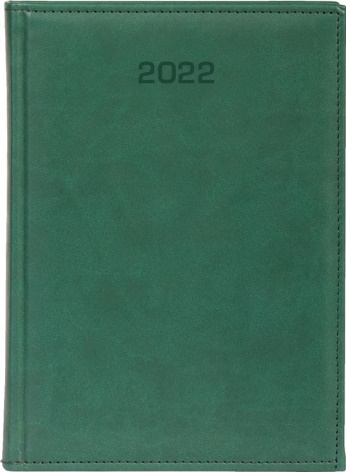 20 sztukKalendarz książkowy B5 tygodniowyformat bloku: 165 x 221 mm;układ: 1 tydzień na 2 stronach (cały tydzień na rozkładówce);objętość: 144 strony + 8 stron z mapami;papier: chamois 90g/m2;druk: szaro-bordowy;przed każdym miesiącem terminarz miesięczny;kalendarium: 5-języczne (PL, GB, D, RUS, FR), imieniny i święta; kalendarium plan roczny;część informacyjna: skrócony kalendarz roczny 2021, 2022, 2023; plan urlopowy; odległości między miastami; telefoniczne numery kierunkowe; kalendarz stuletni; strefy czasowe; święta w państwach Unii Europejskiej; informacje dla kierowców; oświadczenie o zdarzeniu drogowym; plan miesięczny na rok 2022 oraz na rok 2023; skorowidz od A do Z;10 map (na wyklejce z przodu mapa Europy, na wyklejce z tyłu mapa Polski, dodatkowo 8 stron z mapami głównych miast w Polsce);blok kalendarza szyty i klejony, wzmocniony krepą;obszyty dookoła;tasiemka oraz kapitałka w kolorze kremowym;registry wycinane;perforacja narożników;oprawa skóropodobna w kolorze butelkowej zieleni;tłoczenie: logo 30-lecia GIOŚ,logo 100-lecia Służby Cywilnej,160 sztukKalendarz książkowy A4
z długopisem dziennyformat bloku: 210 x 293 mm;układ: 1 dzień na 1 stronie;objętość: 400 stron;długopis w zestawie;biała zakładka;wiązanie: szew V8;druk: niebiesko-czerwony;kalendarium: 4-języczne (PL, EN, DE, RU), imieniny i święta;część informacyjna: kompleksowy kalendarz; roczny kalendarz planowania 2022; telefony alarmowe; planowanie miesięczne 2022, 2023; krajowe i międzynarodowe numery kierunkowe; święta państwowe i religijne; dystanse - km EU; kalendarz stuletni; notatki;mapy: PL, Warszawa;okrągłe odrywane rogi;materiał wierzchni: piankowe płyty wypełniające + gładka skóra ekologiczna – kolor czarny;materiał wnętrze: aksamit – kolor czarny;tłoczenie: rok,logo 30-lecia GIOŚ,logo 100-lecia Służby Cywilnej,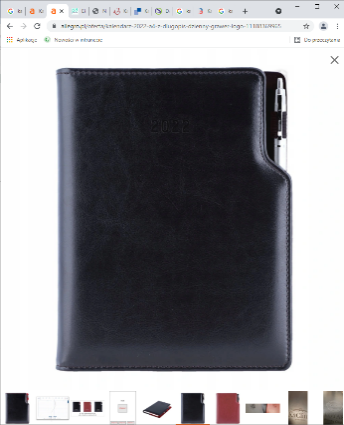 100 sztukKalendarz trójdzielnyGŁÓWKA:format: 308 x 210 mm;papier: tektura 1,9 mm oklejona papierem 150g;nadruk: logo GIOŚ w kolorystyce:folia błysk;dziurka o średnicy 5mm;CAŁOŚĆ:format: 308 x 790 mm;papier-plecki: karton 300g;kolorystyka: 4+0nadruk logo (logo 30-lecia GIOŚ, logo 100-lecia Służby Cywilnej, logo Konwencji Bazylejskiej) między kalendariami oraz w stopce plecków;KALENDARIAformat: 295 x 135 mm;papier: offset 90g;kolorystyka 4+0;miesiąc i dni tygodnia w języku polskim, angielskim, niemieckim, imieniny, święta i niedziele wyróżnione, czerwone okienko;koperta na kalendarz z usztywnieniem do wysyłki.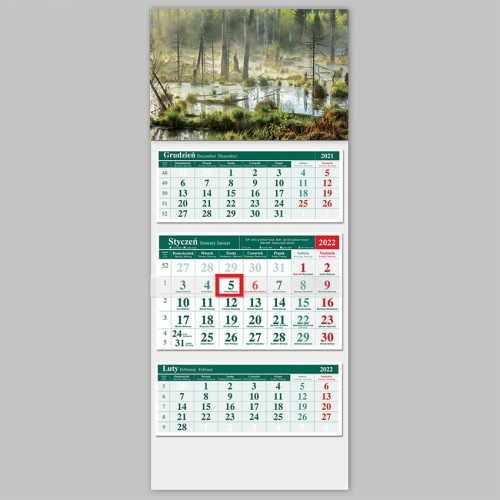 500 sztukLp.Nazwa produktuIlość1.2.